                                 Bestuursvergadering TTC De Pinte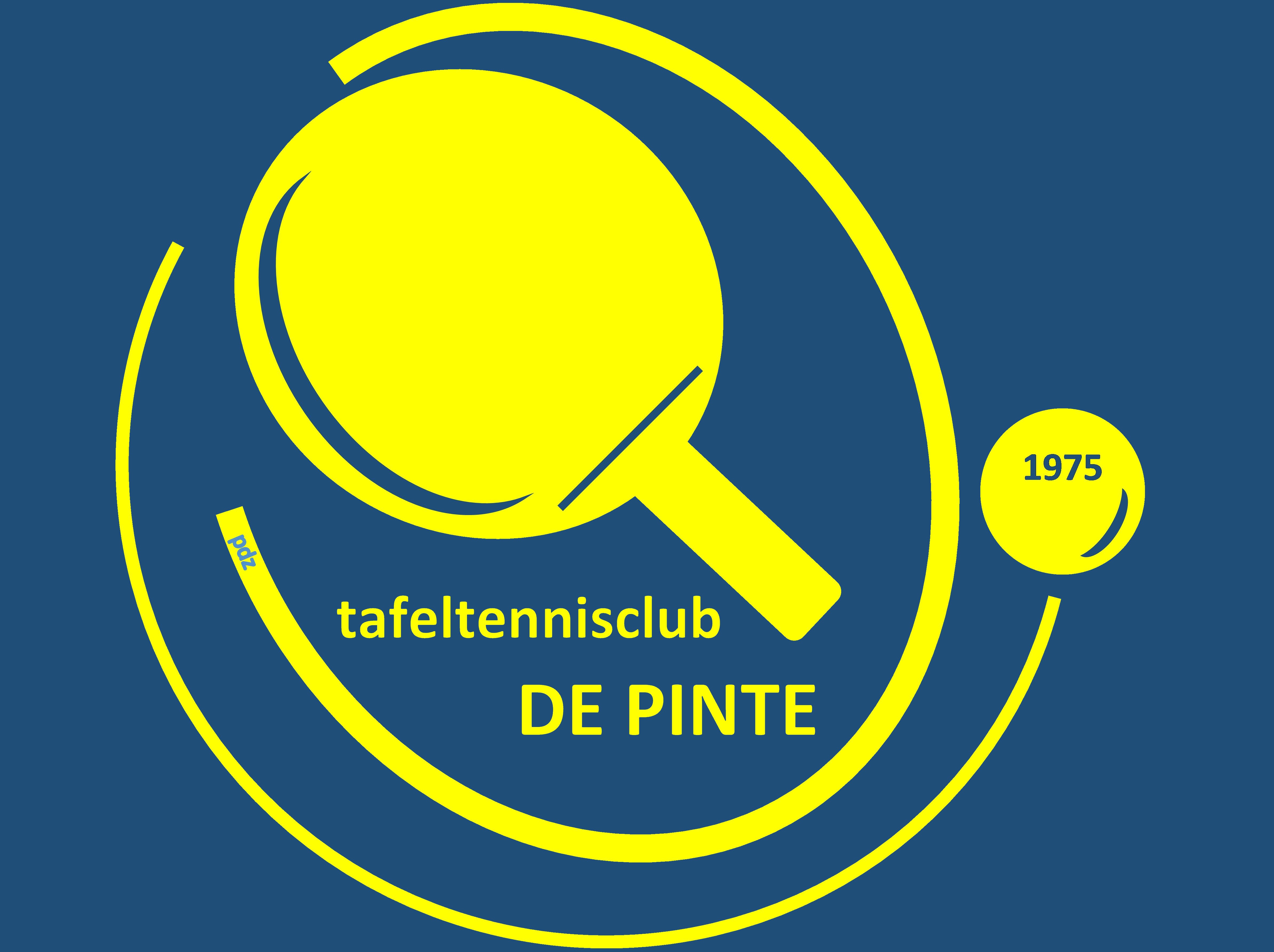 1. Te onthoudenVolgorde verkoop tafels: Kris, Rudy Geïnteresseerde speler die enkel op zaterdag wil komen. Hier maken we geen onderscheid hoe vaak ze willen trainen of niet. Tarieven na nieuwjaar: 70 competitie, 50 jeugd & recreanten. Sociaal tarief: 30 euro na persoonlijk gesprek over motivatie.Geen verhuur tafels voor buiten gebruik OCPRecreant-reserves krijgen één competitie-truitje Benny maakt een voorstel voor documentje met vaste agenda + to-do’s + checklist zaal/verzekeringen. Zaterdagmatchen in combinatie met vakanties in oog houden voor kalendervergadering. Roland.We organiseren wijnproeverij maart - april 2023?? Johan informeert bij DidierMakro Leuksteuntje meer promoten! Bijv. bij AV, beginseizoensbrief,…2. Overlopen verslag vorige vergaderingVerslag is zoek3. CompetitieDeze gaat, ondanks maatregelen, nog door. Hopelijk kunnen we seizoen volmaken.Ploegenresultaat in lijn met vorige maand.4. NieuwjaarskaartjesElk lid heeft deze kaart ontvangen, met dank aan postbode Roger.Enkel nog Bram maar dat zal deze week in orde zijn.5. LedenMomenteel 82 leden6. EindrondesGaan door op zaterdag 07 mei 2022 in OCP De PinteEr zijn 2 speelperiodes (in tegenstelling tot vorige jaren toen er drie waren), één om 09u en één om 12uWij zetten zaal klaar vrijdagavond, na ons KK-enkel7. TrainingenWebsite moet aangepast worden voor terugronde, actie: DavidBij wijzigingen moet dit steeds een paar dagen op voorhand gemeld, actie: David organiseert uitsturen pf8. NieuwjaarsreceptieZou zaterdag 22 januari doorgaan … Corona beslist andersGaat niet door, ‘schoolke van Land is geannuleerd9. ClubfeestDatum bevestigd voor 21 mei in de gemeenteschool.Werkgroep olv Rudy & Johan. Steven wil ook deelnemen.Eerste idee: actieve namiddag (gericht naar onze jeugd) en feestavondRudy stuurt mail naar werkgroep vorige editieAandacht voor de bekers van de clubkampioenen …10. WebsiteJorg vraagt feedback rond nieuwe werking rond website. Unaniem tevredenheid vanuit het bestuur. De resultaten van onze clubkampioenschappen zouden moeten op onze website komen, actie: PascalOpnieuw oproep om verslagjes te maken rond wedstrijd richting caps (Steven).11. ClubkampioenschappenNaast onze standaard clubkampioenschappen ook dit jaar een kampioenschap voor NG, we voorzien dit op dinsdag 26 april 2022, samen met kk-jeugd.Ons kk-dubbel laten we doorgaan op dinsdag 08 maart (i.p.v. kk-vets).12. EetfestijnEditie 2022 is reeds aangevraagd, gaat door zondag 09 oktober 202213. QuizTestquiz: wo 17 November. Locatie TBC. Quiz is verplaatst naar 26 maart 2022 … indien Corona geen roet in het eten gooitVolgende editie zat 10 december 202214. Bestuursetentje30 april is definitieve moment om bij Bonaparte te gaan eten. 15. CafetariaGesprek met Jan is goed verlopen … nu ligt alles ondertussen stil en dit zal waarschijnlijk nog zo’n tijdje zijn.De vraag kwam of wij interesse hadden om de cafetaria open te houden tijdens onze activiteiten … wordt vervolgd …Volgende vergaderingen:3/2 bij Felix3/3 bij Jan31/3 bij Pascal (Indien mogelijk bij David???)28/4 bij Roland2/6 bij StevenDatum06/01/2022 20u15PlaatsBennyAanwezigRoland, Benny, Pascal, Johan, Jan en RudyVerontschuldigdSteven, Felix en DavidNotulistRudy